Section 10a – FIELD CROP COMPETITIONWINTER & SUMMER CROP STEWARD …  DUNCAN KRIEG …   0448 990 581COTTON STEWARD – DUNCAN KRIEG….   0448 990 581                 WINTER CROP                                                 SUMMER CROPClass 1042 DRYLAND WHEAT any variety.                Class 1046 DRYLAND SORGHUM any variety.Class 1043 IRRIGATED WHEAT any variety.              Class 1047 DRYLAND COTTON any variety.Class 1044 DRYLAN BARLEY any variety.                   Class 1048 IRRIGATED COTTON any variety.Class 1045 DRYLAND CHICKPEA.                                 ALL DRYLAND CROPS must be grown on ground that CANNOT be irrigated.Terms & Conditions – Border Condamine River North BranchTrophy and prize presentation will be held at the Show on Saturday 5th March.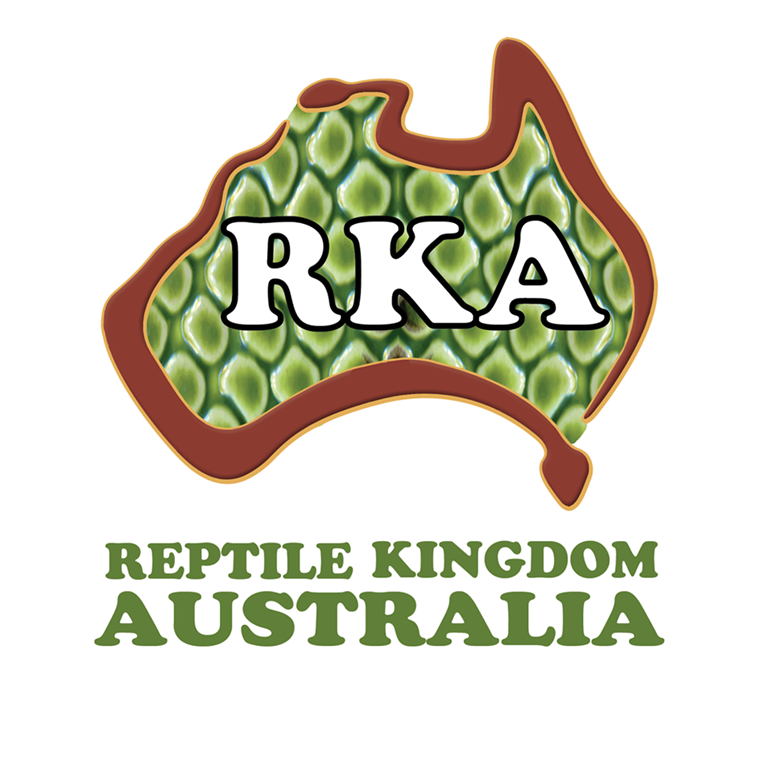 A chance to learn about Australian wildlife, hand feed lizards, cuddle crocodiles or even get wrapped up with a friendly python.www.reptilekingdomaustralia.com